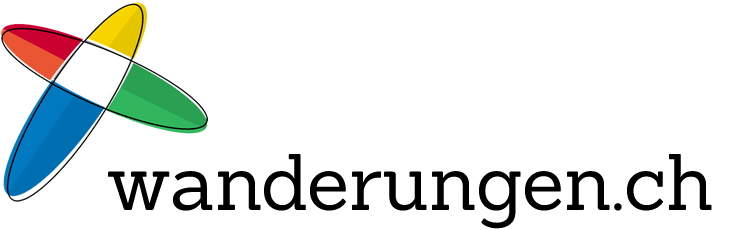 Eine Webseite von tourenguide.chMedienmitteilung vom 20. Mai 2019Wanderungen.ch lanciert BonusprogrammWanderungen.ch ist die erste Wander-Webseite der Schweiz mit einem echten Bonusprogramm. Die Besucherinnen und die Besucher der Webseite können mit verschiedenen Aktivitäten Punkte sammeln und profitieren dann von exklusiven Vorteilen. Darunter auch Umsatzbeteiligungen für besonders «Fleissige».Exklusive VorteileDie Vorteile reichen von einer dauerhaften, kostenlosen Nutzung aller Toureninfos (ab 500 Punkten), über eine Umsatzbeteiligung (aktuell werden 5% des Jahres-Umsatzes an die Teilnehmer/innen mit über 1'000 Punkten verteilt), bis zur Beteiligung am Erlös aus den verkauften Touren. Nach anfänglicher Zurückhaltung machen mittlerweile mehr und mehr Nutzerinnen und Nutzer begeistert mit. Teilnehmerin «Roru» äusserte sich beispielsweise nach der Bekanntgabe ihrer Umsatzbeteiligung für das Jahr 2018 wie folgt: «Vielen, vielen Dank für den unerwartet hohen Geldbetrag. Eine wirklich freudige Überraschung».Punkte sammeln mit verschiedenen AktivitätenAm meisten Punkte erhalten die Teilnehmer/innen für das Veröffentlichen von Tourenbeschreibungen (bis zu 200 Punkte pro Tour). Aber auch mit Touren-Bewertungen oder mit Teilen von Touren auf Facebook sowie mit zahlreichen weiteren Aktivitäten können Punkte gesammelt werden.Kostenlos und ohne zeitliche BegrenzungSelbstverständlich ist das Bonusprogramm für alle Teilnehmenden kostenlos. Es ist zeitlich nicht begrenzt und die gesammelten Punkte werden auch nicht irgendwann wieder gelöscht. Der Einstieg ist also jederzeit möglich. Zur Teilnahme braucht es lediglich ein ebenfalls kostenloses Benutzerkonto auf wanderungen.ch.Mehr Infos unter www.wanderungen.ch/bonusprogramm/ Absender und KontaktTourenguide.ch - René Rychener
Gottstattstrasse 6
CH-2555 Brügg BE
Email: tourenguide@tourenguide.ch
Telefon: +41 79 508 86 65Wanderungen.ch ist eine der führenden Wander-Webseiten der Schweiz. Im Jahr 2018 verzeichnete die Webseite über 1.8 Mio Besuche und fast 6 Mio Seitenaufrufe. Kern der Webseite ist eine umfangreiche Sammlung mit sorgfältig recherchierten und einheitlich dokumentierten Wanderungen, Winterwanderungen, Schneeschuhtouren und Stadtwanderungen in der Schweiz und in Liechtenstein. Die Webseite finanziert sich über Bannerwerbung, über den Verkauf von Detailinformationen bei den Touren sowie über Provisionen aus Affiliates.